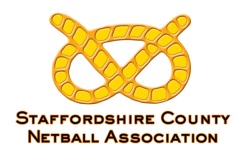 STAFFS JUNIOR NETBALL PREMIER NETBALL LEAGUENewcastle Under Lyme School, Mount Pleasant, Newcastle, Staffs,  ST5 1DB2022UNDER 14						UNDER 16 1. TEAN VALLEY					11. TEAN VALLEY2. NEWCASTLE TOWN				12. NEWCASTLE TOWN 3. STAFFORD						13. STAFFORD	4. FENTON MANOR					14. FENTON MANOR								15. G-FORCE							16. HARRIERS		ALL TEAMS MUST PROVIDE A SCORER AND TIMEKEEPER FOR THEIR GAMEALL TEAMS MUST PROVIDE UMPIRE AS PER THE UMPIRING ROTAALL UMPIRES MUST BE C AWARD OR ABOVE AND HAVE ATTAINED THE REQUIRED FITNESS LEVEL - TESTING MAY BE REQUESTED GAMES WILL BE 12 MINUTE QUARTERS WITH 2MINS AT QUARTER AND THREE QUARTER TIME 3MINS AT HALF TIME.NO ALTERATION TO FIXTURES WILL BE ALLOWEDONLY EN REGISTERED BENCH OFFICIALS AND RESERVES WILL BE ALLOWED ON THE BENCHTEAM SHEETS TO BE FILLED IN PRIOR TO GAMEPLAYER OF THE GAME TO BE CLEARLY INDICATED ON RESULT SHEETPLAYERS MUST BE REGISTERED 3 FULL DAYS BEFORE A MATCH - BY 11.59 ON WEDNESDAY PRIOR TO MATCH